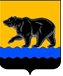 ГЛАВА ГОРОДА НЕФТЕЮГАНСКА постановлениег.НефтеюганскОб утверждении положения об Общественном совете города Нефтеюганска В соответствии с Федеральным законом от 21.07.2014 № 212-ФЗ                             «Об основах общественного контроля в Российской Федерации», постановлением Губернатора Ханты-Мансийского автономного округа – Югры от 25.12.2014 № 142 «О порядке образования общественных советов и типовом положении об общественном совете при исполнительном органе государственной власти Ханты-Мансийского автономного округа – Югры»,                       в целях взаимодействия органов местного самоуправления города Нефтеюганска с общественными объединениями и иными некоммерческими организациями, развития институтов гражданского общества постановляю:1.Утвердить положение об Общественном совете города Нефтеюганска согласно приложению к постановлению.2.Признать утратившими силу постановления главы города Нефтеюганска: -от 07.02.2017 № 4 «Об Общественном совете города Нефтеюганска»;-от 11.04.2017 № 20 «О внесении изменений в постановление главы города Нефтеюганска от 07.02.2017 № 4 «Об Общественном совете города Нефтеюганска»;-от 25.10.2017 № 97 «О внесении изменений в постановление главы города Нефтеюганска от 07.02.2017 № 4 «Об Общественном совете города Нефтеюганска»;-от 24.01.2018 № 6 «О внесении изменения в постановление главы города Нефтеюганска от 07.02.2017 № 4 «Об Общественном совете города Нефтеюганска»;-от 12.04.2018 № 21 «О внесении изменения в постановление главы города Нефтеюганска от 07.02.2017 № 4 «Об Общественном совете города Нефтеюганска»;-от 10.10.2018 № 66 «О внесении изменения в постановление главы города Нефтеюганска от 07.02.2017 № 4 «Об Общественном совете города Нефтеюганска»;-от 24.12.2018 № 86 «О внесении изменения в постановление главы города Нефтеюганска от 07.02.2017 № 4 «Об Общественном совете города Нефтеюганска»;-от 16.01.2019 № 2 «О внесении изменений в постановление главы города Нефтеюганска от 07.02.2017 № 4 «Об Общественном совете города Нефтеюганска»;-от 18.04.2019 № 35 «О внесении изменения в постановление главы города Нефтеюганска от 07.02.2017 № 4 «Об Общественном совете города Нефтеюганска»;-от 10.09.2019 № 64 «О внесении изменения в постановление главы города Нефтеюганска от 07.02.2017 № 4 «Об Общественном совете города Нефтеюганска»;-от 15.10.2019 № 70 «О внесении изменений в постановление главы города Нефтеюганска от 07.02.2017 № 4 «Об Общественном совете города Нефтеюганска»;-от 10.02.2020 № 5 «О внесении изменения в постановление главы города Нефтеюганска от 07.02.2017 № 4 «Об Общественном совете города Нефтеюганска»;-от 06.07.2020 № 34 «О внесении изменений в постановление главы города Нефтеюганска от 07.02.2017 № 4 «Об Общественном совете города Нефтеюганска»;-от 30.10.2020 № 68 «О внесении изменения в постановление главы города Нефтеюганска от 07.02.2017 № 4 «Об Общественном совете города Нефтеюганска»;-от 20.11.2020 № 72 «О внесении изменений в постановление главы города Нефтеюганска от 07.02.2017 № 4 «Об Общественном совете города Нефтеюганска»;-от 16.04.2021 № 21 «О внесении изменения в постановление главы города Нефтеюганска от 07.02.2017 № 4 «Об Общественном совете города Нефтеюганска»;-от 27.07.2021 № 55 «О внесении изменений в постановление главы города Нефтеюганска от 07.02.2017 № 4 «Об Общественном совете города Нефтеюганска».3.Обнародовать (опубликовать) постановление в газете «Здравствуйте, нефтеюганцы!».4.Департаменту по делам администрации города (Белякова С.В.) разместить постановление на официальном сайте органов местного самоуправления города Нефтеюганска в сети Интернет.Глава города Нефтеюганска                                                                       Э.Х.БугайПриложение к постановлению главы городаот 15.02.2022 № 9Положениеоб Общественном совете города Нефтеюганска(далее – Положение)1.Общие положения1.1.Общественный совет города Нефтеюганска (далее - Совет) является совещательным и консультативным органом, созданным в целях всестороннего и оперативного взаимодействия органов местного самоуправления города Нефтеюганска с общественными объединениями и иными некоммерческими организациями, осуществляющими свою деятельность на территории города Нефтеюганска по вопросам общественно-политического и социально-экономического развития города, а также в целях обеспечения общественного участия граждан города Нефтеюганска в подготовке и реализации управленческих и иных решений органов местного самоуправления города Нефтеюганска.1.2.Деятельность Совета основывается на принципах добровольности, открытости, свободного обсуждения и коллективного решения совместных вопросов.1.3.Правовой основой деятельности Совета являются Конституция Российской Федерации, федеральное законодательство, законодательство Ханты-Мансийского автономного округа - Югры, муниципальные правовые акты города Нефтеюганска и настоящее Положение.1.4.Совет не обладает правами юридического лица и осуществляет свою деятельность без государственной регистрации.2.Основные задачи СоветаОсновными задачами Совета являются:взаимодействие с органами местного самоуправления города Нефтеюганска по вопросам общественно-политического и социально-экономического развития города;обеспечение общественного участия граждан города Нефтеюганска в подготовке и реализации управленческих и иных решений органов местного самоуправления города Нефтеюганска;создание информационных и организационных условий для укрепления и развития институтов гражданского общества;оказание содействия национально-культурному развитию народов Российской Федерации и реализации мероприятий в сфере межнациональных отношений на территории города;совершенствование механизма учёта общественного мнения и обратной связи между объединениями граждан и органами местного самоуправления города Нефтеюганска.3.Функции СоветаОсновными функциями Совета являются:информирование населения города Нефтеюганска о деятельности органов местного самоуправления города Нефтеюганска, привлечение общественности к участию в обсуждении и поиске решений по наиболее важным проблемам и вопросам социально-экономической, общественно-политической и культурной жизни города Нефтеюганска;информирование органов местного самоуправления города Нефтеюганска об основных процессах и событиях в сфере социально-экономической и общественно-политической жизни города, о состоянии общественного мнения населения города по важнейшим вопросам местного значения;оказание организационной, консультационной и методической помощи некоммерческим организациям, осуществляющим свою деятельность на территории города Нефтеюганска по взаимодействию с органами местного самоуправления города Нефтеюганска;участие в разработке, обсуждении и принятии муниципальных правовых актов органов местного самоуправления города Нефтеюганска по социально значимым вопросам города Нефтеюганска;осуществление общественного контроля за деятельностью органа местного самоуправления города Нефтеюганска в формах и порядке, предусмотренных федеральным законодательством и законодательством Ханты-Мансийского автономного округа - Югры;выработка рекомендаций для органов местного самоуправления города Нефтеюганска по общественно-политическим и социально-экономическим вопросам развития города;взаимодействие с органами местного самоуправления города Нефтеюганска в реализации наиболее значимых для города Нефтеюганска государственных программ Российской Федерации, государственных программ Ханты-Мансийского автономного округа - Югры и муниципальных программ;проведение предварительного анализа, обсуждения и систематизации предложений некоммерческих организаций и доведение их до органов местного самоуправления города Нефтеюганска;рассмотрение вопросов, касающихся соблюдения муниципальными служащими, а также работниками подведомственных организаций установленных запретов и ограничений, неисполнение возложенных на них обязанностей.4.Порядок формирования состава Совета4.1.Совет формируется на основе добровольного участия в его деятельности граждан Российской Федерации – жителей города Нефтеюганска, достигших 18 лет. Состав Совета формируется из числа представителей общественных и религиозных организаций, органов территориального общественного самоуправления, общественных движений, общественных фондов, общественных учреждений, органов общественной самодеятельности и некоммерческих организаций (кроме автономных некоммерческих организаций, не имеющих членства, руководящего органа -  Правления), осуществляющих свою деятельность на территории города Нефтеюганска и зарегистрированных в соответствии с законодательством Российской Федерации (далее – общественные объединения).4.2.По предложению главы города Нефтеюганска в состав Совета входят:-активные граждане, имеющие заслуги перед городом Нефтеюганском;-Почетные граждане города Нефтеюганска;-представитель средств массовой информации, действующих на территории города; -представители общественных советов, созданных при органах местного самоуправления города Нефтеюганска;-члены Общественной палаты Ханты-Мансийского автономного          округа - Югры от города Нефтеюганска;-общественные помощники Уполномоченного по правам человека в Ханты-Мансийском автономном округе – Югре, Уполномоченного по правам ребенка в Ханты-Мансийском автономном округе – Югре, Уполномоченного по защите прав предпринимателей в Ханты-Мансийском автономном округе – Югре в городе Нефтеюганске.4.3.Членами Совета не могут быть лица, замещающие государственные должности Российской Федерации и субъектов Российской Федерации, должности государственной службы Российской Федерации и субъектов Российской Федерации, и лица, замещающие муниципальные должности и должности муниципальной службы, а также другие лица, которые в соответствии с Федеральным законом от 04.04.2005 № 32-ФЗ «Об Общественной палате Российской Федерации» не могут быть членами Общественной палаты Российской Федерации. 4.4.С целью формирования нового состава Совета глава города Нефтеюганска создает рабочую группу из числа представителей общественных советов, созданных при органах местного самоуправления города Нефтеюганска. 4.5.Администрация города Нефтеюганска размещает на официальном сайте органов местного самоуправления города Нефтеюганска в сети Интернет (далее – официальный сайт),  а также в средствах массовой информации уведомление о начале процедуры формирования Совета, с указанием порядка формирования Совета, сроков и способов направления предложений по кандидатурам в члены Совета, требований, предъявляемых к кандидатам в члены Совета.День размещения на официальном сайте уведомления о начале формирования нового состава Совета считается днем начала процедуры формирования нового состава Совета.4.6.Срок приема предложений по кандидатурам в члены Совета не менее 10 рабочих дней со дня начала процедуры формирования нового состава Совета. Органом, осуществляющим прием предложений о включении кандидатур в состав Совета, является департамент по делам администрации города Нефтеюганска.4.7.Кандидаты в члены Совета в установленный срок направляют следующие документы в соответствии с требованиями, установленными в уведомлении:1) ходатайство общественной организации о включении кандидатуры в состав Света;2) заявление-анкету о включении в члены Совета;3) документы, подтверждающие выдвижение от общественных объединений (протокол);4) учредительные документы (копия Устава общественного объединения, свидетельство о государственной регистрации общественного объединения, выписка из Единого государственного реестра юридических лиц);5) согласие на обработку персональных данных.Общественные объединения вправе направить в состав Совета не более одного представителя.4.8.Не допускаются к выдвижению кандидатов в члены Совета следующие общественные объединения:1) общественные объединения, зарегистрированные менее чем за один год до начала опубликования уведомления о начале процедуры формирования нового состава Совета;2) общественные объединения, которым в соответствии с Федеральным законом от 25.07.2002 № 114-ФЗ «О противодействии экстремистской деятельности» вынесено предупреждение в письменной форме о недопустимости осуществления экстремистской деятельности – в течение одного года со дня вынесения предупреждения, если оно не было признано судом незаконным;3) общественные объединения, деятельность которых приостановлена Федеральным законом от 25.07.2002 № 114-ФЗ «О противодействии экстремистской деятельности», если решение о приостановлении не было признано судом незаконным; 4) политические партии.4.9.В течение 10 рабочих дней со дня окончания приема документов рабочая группа проводит отбор кандидатов.Отбор осуществляется открытым голосованием членов рабочей группы из числа кандидатов, соответствующих требованиям пунктов 4.1, 4.3, 4.8 настоящего Положения. Приоритетным правом при отборе обладают кандидаты, имеющие заслуги перед городом Нефтеюганском и Ханты-Мансийским автономным округом - Югрой.4.10.Протокол заседания рабочей группы направляется главе города Нефтеюганска для утверждения и включения в состав Совета отобранных кандидатур. Глава города утверждает персональный состав Совета не позднее                 5 рабочих дней с даты получения решения рабочей группы.4.11.В течение 5 календарных дней со дня вступления в силу решения                                  о создании Совета и утверждения его персонального состава администрация города Нефтеюганска размещает на официальном сайте информацию о создании Совета и дате его первого заседания.4.12.Для вхождения в состав действующего Совета необходимо представить на имя председателя Совета заявление руководящего органа общественного объединения с приложением документов указанных в пункте 4.7 настоящего Положения.4.13.Общественное объединение может заменить своего представителя в составе Совета. Замена представителя общественного объединения производится на основании заявления руководящего органа общественного объединения на имя председателя Совета, с приложением выписки из решения руководящего органа соответствующего общественного объединения.4.14.Председатель Совета, заместитель председателя Совета, секретарь Совета избираются из числа членов Совета на перовом заседании Совета нового состава путём открытого голосования простым большинством голосов от числа присутствующих на заседании членов Совета по предложению членов  Совета или главы города.5.Организация деятельности Совета5.1.Основной формой деятельности Совета являются заседания Совета.Первое заседание Совета нового состава созывается администрацией города Нефтеюганска по поручению главы города Нефтеюганска не позднее                    15 календарных дней со дня утверждения персонального состава Совета и открывается старейшим по возрасту членом Совета.5.2.Очередные заседания Совета проводятся по мере необходимости, но не реже одного раза в квартал.Также заседания Совета могут проводиться в очно-заочной форме.5.3.Внеочередные заседания Совета созываются по инициативе председателя Совета либо по инициативе не менее двух третей членов Совета.5.4.Заседания Совета организуются секретарём Совета и проводятся председателем Совета либо его заместителем.Протокол заседания ведёт секретарь Совета. 5.5.Заседание Совета является правомочным, если на нём присутствует не менее половины от общего числа членов Совета.5.6.Члены Совета обязаны лично участвовать в его заседаниях. В случае, если член Совета не имеет возможности присутствовать на заседании Совета, он имеет право представить Совету свое мнение в письменном виде, которое должно быть оглашено на заседании Совета и приобщено к протоколу заседания.5.7.Заседания Совета проводятся в соответствии с утвержденным планом работы Совета. План работы формируется на текущий год, исходя из предложений членов Совета, а также органов местного самоуправления города Нефтеюганска, представленных в письменной форме. При возникновении вопросов, требующих незамедлительного рассмотрения Советом, эти вопросы могут быть включены в повестку очередного заседания Совета вне плана.5.8.Каждый член Совета имеет право предлагать для рассмотрения вопросы, которые представляются важными и затрагивающими интересы населения города. Инициаторы внесённых в план вопросов являются докладчиками по этим вопросам и обязаны подготовить все необходимые материалы.5.9.Докладчиками и содокладчиками по внесённым в план вопросам могут также являться должностные лица федеральных органов государственной власти, органов государственной власти Ханты-Мансийского автономного округа - Югры, должностные лица органов местного самоуправления города Нефтеюганска, а также должностные лица иных организаций и учреждений независимо от форм собственности и ведомственной принадлежности, осуществляющих свою деятельность на территории города Нефтеюганска5.10.Совет вправе привлекать к своей работе общественные объединения и иные объединения граждан, зарегистрированные на территории города Нефтеюганска, представители которых не вошли в его состав.5.11.В работе Совета с правом совещательного голоса вправе принимать участие глава города Нефтеюганска и его заместители, председатель Думы города Нефтеюганска, заместитель председателя Думы города Нефтеюганска. Должностные лица федеральных органов государственной власти, органов государственной власти Ханты-Мансийского автономного округа – Югры, органов местного самоуправления города Нефтеюганска, депутаты Думы города Нефтеюганска, руководители муниципальных учреждений и организаций города Нефтеюганска, представители профсоюзов, общественных, религиозных объединений и иных некоммерческих организаций, осуществляющих свою деятельность на территории города Нефтеюганска, эксперты и другие специалисты могут быть приглашены на  заседания Совета по решению председателя Совета, Президиума  Совета, главы города Нефтеюганска.5.12.Решение Совета считается принятым, если за него проголосовало большинство от присутствующих на заседании членов Совета, в случае равенства голосов, голос председательствующего на заседании Совета является решающим.Члены Совета, не согласные с решением Совета вправе изложить особое мнение, которое в обязательном порядке вносится в протокол заседания Совета.5.13.Решение Совета оформляются протоколом заседания Совета, которое подписывается председателем и секретарем Совета.Решение может быть принято путем заочного голосования. При принятии решения о проведении заочного голосования путем опроса (письменно, по электронной почте, в мессенджерах в сети Интернет), члены Совета в обязательном порядке уведомляются об этом с указанием срока, до которого они могут в письменной форме представить мнение по вопросу, вынесенному на заочное голосование.При проведении заочного голосования, решение принимается большинством голосов от общего числа членов, участвующих в голосовании. При этом число членов, участвующих в заочном голосовании, должно быть не менее половины общего числа членов Совета. В случае равенства голосов решающим является голос председателя Совета.Решения, принятые в заочной форме, оформляются протоколом заочного голосования, который подписывает председатель Совета.5.14.Решения Совета носят рекомендательный характер и рассматриваются органами местного самоуправления города Нефтеюганска при принятии управленческих решений и при разработке мер по реализации государственной политики в установленной сфере деятельности.5.15.В целях подготовки и предварительного рассмотрения вопросов, относящихся к ведению Совета могут создаваться комиссии и рабочие группы.Решение о создании комиссии, рабочей группы, сроки формирования такой комиссии, рабочей группы, а также состав принимается простым большинством голосов на заседании Совета или заочным голосованием.Каждый из членов Совета имеет право состоять только в одной из созданных комиссий.Решения комиссии, рабочей группы принимаются открытым голосованием большинством голосов от числа присутствующих на заседании членов соответствующей комиссии, рабочей группы. При равенстве голосов голос председателя комиссии, рабочей группы является решающим. Решения комиссии, рабочей группы оформляются протоколом заседания комиссии, рабочей группы и подписываются председателем. На заседания комиссии, рабочей группы Совета могут быть приглашены специалисты, эксперты, а также представители органов местного самоуправления города Нефтеюганска, общественных объединений, средств массовой информации и иные лица.В состав рабочей группы наряду с членами Совета могут входить представители органов местного самоуправления города Нефтеюганска и иные специалисты (по предложениям членов рабочей группы).5.16.Рассылку решений Совета осуществляет секретарь Совета.5.17.Вопросы, рассмотренные на заседаниях Совета и итоги заседаний Совета, освещаются в средствах массовой информации.6.Президиум Совета6.1.Президиум Совета (далее - Президиум) является постоянным органом Совета, действующим от имени Совета в целях оперативного решения вопросов, относящихся к компетенции Совета и имеющих особую общественную значимость для жителей города Нефтеюганска.Президиум действует между заседаниями Совета.Президиум формируется из числа членов Совета в составе председателя, секретаря и семи членов Президиума.Председателем Президиума является председатель Совета.Секретарем Президиума является секретарь Совета.Члены Совета избираются в состав Президиума на заседании Совета открытым голосованием простым большинством голосов от присутствующих на заседании членов Совета.6.2.Заседания Президиума проводятся по мере необходимости, но не реже одного раза в два месяца.Заседания Президиума организуются секретарем Президиума и проводятся председателем Президиума. Протокол заседания ведёт секретарь Президиума.Заседание Президиума является правомочным, если на нём присутствует не менее половины от общего числа членов Президиума. Решения Президиума принимаются путем выражения общего согласия членов Президиума и не должны противоречить решениям, принятым на заседании Совета. При необходимости по решению Председателя Президиума проводится голосование.Решение считается принятым, если за него высказалось или проголосовало большинство присутствующих членов Президиума. При равенстве голосов решающее значение имеет голос Председателя Президиума.На заседаниях Президиума вправе присутствовать члены Совета с правом совещательного голоса.Решения Президиума оформляются протоколом, который подписывается председателем и секретарём Президиума.Рассылку решений Президиума осуществляет секретарь Президиума.6.3.По приглашению на заседаниях Президиума участвуют должностные лица федеральных органов государственной власти, органов государственной власти Ханты-Мансийского автономного округа - Югры, должностные лица органов местного самоуправления города Нефтеюганска, а также должностные лица иных организаций и учреждений, представители профсоюзов, общественных, религиозных объединений и иных некоммерческих организаций, осуществляющих свою деятельность на территории города Нефтеюганска.7.Права и обязанности членов Совета7.1.Член Совета имеет право:быть избранным в Президиум Совета, входить в комиссии и рабочие группы, формируемые Советом; вносить предложения по формированию повестки дня заседаний Совета;участвовать во всех мероприятиях, проводимых Советом, вносить предложения в повестку дня заседаний и рекомендации по улучшению работы Совета;информировать членов Совета о позиции своего общественного объединения по принципиальным вопросам социально-экономического и общественно-политического развития города Нефтеюганска;вносить свои предложения по улучшению взаимодействия общественных объединений с органами местного самоуправления города Нефтеюганска, высказывать свое мнение по обсуждаемым проблемам;получать информацию на заседаниях Совета об основных направлениях социально-экономической политики органов местного самоуправления города Нефтеюганска и доводить ее до сведения членов своих организаций и жителей города Нефтеюганска через свои организационные структуры;участвовать в формировании и деятельности выборных органов Совета и Президиума;принимать участие в комиссии по соблюдению требований к служебному поведению муниципальных служащих органов местного самоуправления города Нефтеюганска и урегулированию конфликта интересов по поручению председателя Совета;принимать участие в заседаниях коллегиальных органов при органе местного самоуправления города Нефтеюганска, рабочих совещаниях, иных мероприятиях, организуемых органом местного самоуправления города Нефтеюганска, по поручению председателя Совета.7.2.Член Совета обязан:принимать личное участие в заседаниях Совета, а также Президиума, комиссий и рабочих групп, членом которых он является;своевременно и добросовестно выполнять решения Совета, комиссий и рабочих групп Совета, способствовать реализации данных решений;соблюдать Кодекс этики члена Общественного совета, который разрабатывается и утверждается Советом;проявлять уважение к убеждениям, традициям, культурным особенностям этнических и социальных групп, религиозных конфессий, способствовать межнациональному и межконфессиональному миру и согласию;не допускать высказываний, заявлений, обращений от имени Совета, Президиума, комиссий или рабочих групп, не будучи на то ими уполномоченным;до начала заседания Совета, заседания Президиума, комиссии, рабочей группы, членом которых он является, проинформировать соответственно председателя Совета или секретаря Совета, руководителя комиссии, рабочей группы в случае невозможности по уважительной причине присутствовать на заседании Совета, Президиума, комиссии, рабочей группы.8.Прекращение полномочий члена Совета.8.1.Полномочия члена Совета прекращаются в случае: - истечения срока его полномочий; - подачи им заявления о выходе из состава Совета; - вступления в законную силу вынесенного в отношении него обвинительного приговора суда; - признания его недееспособным, безвестно отсутствующим или умершим на основании решения суда, вступившего в законную силу; - его смерти. Исключение члена Совета допускается в случае систематического                             (3 и более) пропуска им заседаний Совета, Президиума, рабочих групп и комиссий Совета без уважительных причин осуществляется на основании решения Совета и утверждается постановлением главы города Нефтеюганска.8.2.В случае возникновения обстоятельств, препятствующих члену Совета входить в его состав, или в случае выхода из его состава по собственному желанию он обязан не позднее 5 рабочих дней направить председателю Совета письменное заявление о выходе из состава Совета.9.Срок полномочий членов Совета9.1.Срок полномочий членов Совета составляет три года и исчисляется со дня первого заседания Совета нового состава. Со дня первого заседания Совета нового состава полномочия членов Совета действующего состава прекращаются.9.2.Не менее чем за 30 календарных дней до истечения срока полномочий членов Совета департамент по делам администрации города Нефтеюганска организует процедуру формирования нового состава Совета.10.Заключительные положения10.1.Положение о Совете, персональный состав Совета и изменения, вносимые в них, утверждаются постановлением главы города Нефтеюганска по представлению председателя Совета.10.2.Совет прекращает свою деятельность, если за это решение проголосовало не менее двух третей от общего числа членов Совета.10.3.Ежегодно председатель Совета готовит доклад (информацию) о деятельности Совета, который подлежит обязательному рассмотрению главой города Нефтеюганска.10.4.Ежегодный доклад (информация) Совета размещается на официальном сайте.10.5.Доклад о деятельности Совета имеет следующую структуру: общие положения (реквизиты положения о Совете, дата создания, количество членов в отчетном периоде, анализ состава, ротации, внесенные изменения в положение о Совете); заседания Совета (сведения о количестве, форматах проведенных заседаний, рассмотренных вопросах, поручениях и решениях, принятых по итогам их рассмотрения); информационная открытость Совета (наличие (отсутствие) страницы (сайта) Совета в сети Интернет, количество опубликованных статей, интервью, комментариев и с участием членов Совета, а также иная информация о его деятельности по повышению уровня доверия к нему и открытости для граждан); исполнение поручений и рекомендаций Совета, наиболее социально значимые предложения, поддержанные либо не поддержанные органом местного самоуправления города Нефтеюганска; экспертная деятельность Совета (разработанные рекомендации в сфере деятельности органа местного самоуправления города Нефтеюганска, сведения о проведенной экспертизе проектов нормативных правовых актов и иных документов, подготовленных органом местного самоуправления города Нефтеюганска); осуществление мероприятий общественного контроля; иные мероприятия, в том числе с привлечением общественности и экспертов к деятельности Совета (совместные межотраслевые либо расширенные заседания с привлечением экспертного и научного сообщества, совещания, иные формы взаимодействия, организованные Советом, осуществление приема граждан); участие в антикоррупционных мероприятиях и кадровой политике органа местного самоуправления города Нефтеюганска; проблемы, возникающие в деятельности Совета; оценка собственной деятельности. К докладу могут прилагаться иные документы на усмотрение Совета.15.02.2022         № 9